P.G.Zuidwesthoek te Sluis e.o.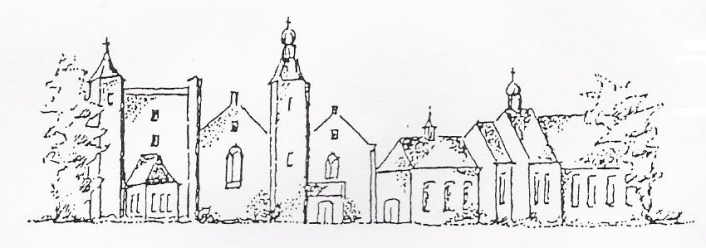 Zondag 6 juni 2021Cadzand1e zondag na TrinitatisKleur: groenVoorganger: ds. Greet. van ‘t Slot Organist: Cees HamelinkAmbtsdrager:  Jos BakkerLector: Suzanne Smit.Kinderkring: Ria Francke De collecte tijdens de dienst is in één rondgang voor kerkrentmeesters en diaconie. De uitgangscollecte is bestemd voor KiA, werelddiaconaat.De bloemen uit deze dienst gaan met een groet van de gemeente naar mw A.S. Leenhouts in Sluis.INTREDE Woord van welkomAan de Paaskaars worden de tafelkaarsenontstoken.o.: We ontsteken de tafelkaarsen.      Eén kaars voor Israël      en één kaars voor de gemeente.     Wij beiden      - onlosmakelijk met elkaar verbonden -      mogen ons gedragen weten      naar het licht van de nieuwe morgen.We luisteren naar LIED 970: 1     Vlammen zijn er vele, één is het licht,     licht van Jezus Christus,     vlammen zijn er vele, één is het licht,     wij zijn één in Christus.Allen gaan staan We luisteren naar INTREDELIED Psalm 100: 1 t/m 41.Juich Gode toe, bazuin en zing.
Treed nader tot Gij Hem omringt,
gij aarde_alom, zijn rijksdomein,
zult voor de Heer dienstvaardig zijn.2. Roep uit met blijdschap: 'God is Hij.Hij schiep ons, Hem behoren wij,zijn volk, de schapen die Hij hoedten als beminden weidt en voedt.’3. Treed statig binnen door de poort.Hier staat zijn troon, hier woont zijn woord.Hef hier voor God uw Lofzang aan:
Gebenedijd zijn grote naam.4. Want God is overstelpend goed,Die ons in vrede wonen doet.Zijn goedheid is als morgendauw:Elk nieuw geslacht ervaart zijn trouw.BEMOEDIGING en GROETv. Onze hulp is in de Naam van de Heera. Die Hemel en aarde gemaakt heeftv. Die trouw houdt tot in eeuwigheid a. En niet laat varen het werk van zijn handen.v. Genade zij u en vrede van God onze Vader en   van Jezus Christus onze Heer.a. Amen.Allen gaan zittenKYRIÉ en GLORIAInleidend orgelspel en lezenlied 281: 1,2,3,6,7,81.Wij zoek hier uw aangezicht.God, houd uw oog op ons gericht:Kyrie eleison. 2. Wanneer het donker ons verrast, houd ons dan in uw goedheid vast: Kyrie eleison. 3. Verschijn ons als de dageraad, Gij, zon die ons te wachten staat: Kyrie eleison. 6. De zon straalt van uw aangezicht en zet ons leven in uw licht. Kyrie eleison.7.Gij hebt uw woord gestand gedaan:wij zijn met Christus opgestaan.Amen. Halleluja. 8.Hij gaat ons voor, is ons vooruit.De schepping zingt zijn vreugde uit:Amen. Halleluja.afsluitend orgelspel WOORD TEN LEVEN  v. Hoor Israël     De HEER is onze God
    De HEER is één en enig
    Gij zult de HEER uw God liefhebben     met geheel uw hart
    en met geheel uw ziel
    en met geheel uw kracht    en uw naaste als uzelfa. AmenOPENINGSGEBED De kinderen gaan naar de KinderkringDE HEILIGE SCHRIFTLEZING uit het O.T.  Jesaja 40: 27-31 Jacob, waarom zeg je- Israël, waarom beweer je:
‘Mijn weg blijft voor de HEER verborgen, mijn God heeft geen oog voor mijn recht’? Weet je het niet? Heb je het niet gehoord?Een eeuwige God is de HEER,schepper van de einden der aarde.Hij  wordt niet moe, hij raakt niet uitgeput,zijn wijsheid is niet te doorgronden.Hij geeft de vermoeide kracht,de machteloze geeft hij macht in overvloed.Jonge strijders worden moe en raken uitgeput,zelfs sterke helden struikelen,maar wie hoopt op de HEER krijgt nieuwe kracht:hij slaat zijn vleugels uit als een adelaar,hij loopt, maar wordt niet moe,hij rent, maar raakt niet uitgeput.We luisteren naar muziek en lezen van LIED 146a:  1.Laat ons nu vrolijk zingen,
komt, heft Uw lied'ren aan,
voor Hem, wie alle dingen,
altijd ten dienste staan.
Ik wil de Heer daarboven,
lofprijzen hier op aard,
ja, Hem van harte loven,
die veilig mij bewaart.2.Hoe goed is ’t hun die bouwenop Israëls vaste rots,hun die zich toevertrouwende trouwe handen Gods.Zij hebben ’t heil verkregen,de allerschoonste schat;God leidt hen op zijn wegen,hun voet wordt moe nog mat.3.Hij is de Heer, de sterke,in Hem is alle macht.Dat zeggen ons zijn werken,dat zeggen dag en nacht,de aarde en de hemel, de mensen en het vee,en alles wat er wemeltin ’t water van de zee.LEZING uit het N.T. Mattheüs 9: 35-38 en 10: 135  Jezus trok rond langs alle steden en dorpen, hij gaf er onderricht in de synagogen, verkondigde het goede nieuws over het koninkrijk en genas iedere ziekte en elke kwaal.36  Toen hij de mensenmenigte zag, voelde hij medelijden met hen, omdat ze er uitgeput en hulpeloos uitzagen, als schapen zonder herder.37  Hij zei tegen zijn leerlingen: ‘De oogst is groot, maar er zijn weinig arbeiders.38  Vraag dus de eigenaar van de oogst of hij arbeiders wil sturen om de oogst binnen te halen.’1 Daarop riep hij zijn twaalf leerlingen bij zich en gaf hun de macht om onreine geesten uit te drijven en iedere ziekte en elke kwaal te genezen.l.  Zalig zijn zij  die het woord van God horen,     het in hun hart bewaren      en eruit leven. a.Amenwe luisteren naar LIED 146 a: 4 en 5   4.Hij is de Heer, de trouwe,die niemand onrecht doet.Wie maar aan Hem zich houden,die geeft Hij alle goed.Moet iemand onrecht lijden,de Heer staat aan zijn kant.Hij doet te allen tijdeaan elk zijn woord gestand.5.Op duizenderlei wijzeredt Hij ons van de dood.Hij geeft ons drank en spijzein schaarste en in nood.En als wij zijn gevangen,te middernacht zendt Hijons liederen en gezangenen maakt ons eindelijk vrij.UITLEG en VERKONDIGINGORGELSPELInleidend orgelspel en lezen: LIED “Een trektocht door de tijd”  tekst: Alfred C. Bronswijk, mel. NLB 5361.Wij maken hier een trektocht door de tijden onze voeten zoeken zeek’re wegen,de rechte paden tussen vloek en zegen,de horizon achter de eindigheid.2.Wij zien hier uit naar licht dat blijvend isen onze ogen speuren in het duisternaar vonken van uw glans en van uw luister,een ster een vuurvlam in de wildernis.3.Wij tellen dagen naar wat komen gaaten onze harten vullen zich met leven,met de beloften ooit de mens gegeven,dat U het bent, die in ons midden staat.4.Wij leven tastend op uw toekomst aanen onze monden spreken van de dromen,van visioenen, werelden die komen.Heer, maak ons klaar, om met U mee te gaan. De kinderen komen terug in de kerk DIENST VAN GAVEN EN GEBEDEN Toelichting op de collecte Inzameling bij de uitgang DANKGEBED en VOORBEDENStil gebedONZE VADERallen gaan staan We luisteren naar SLOTLIED 766: 1, 2, 31.Ik zag een nieuwe hemel zich verheffen, een nieuwe aarde ontstond om het geheim des levens te beseffen, niet meer in zee gegrond. Ik zag een stad verblindend naderkomen, een middelpunt van feest, Jeruzalem, zoals het in Gods dromen vanouds moet zijn geweest.2.Jeruzalem is als een bruid getredenvoor God in wit en gouden in haar heldere ogen staat een vrede,door niemand ooit aanschouwd.Een stem roept in het rond: nu gaat beginnen de koninklijke tijd, de koning zal de koningin beminnen die Hem is toegewijd.3.De koning die zijn troon heeft in den hoge, houdt bij de mensen hof en alle tranen zal Hij van hun ogenafwissen tot zijn lof. Er zal geen rouw, er zal geen dood meer wezen, nergens verdriet meer zijn, de eerste dingen werden uitgewezen, voorbij ging alle pijn.WEGZENDING EN ZEGENAmenWe vragen nog even uw aandacht voor de gang van zaken bij het verlaten van de kerk.ORGELSPEL AGENDA 13 juni 2021 10.00 uur,: kerkdienst in De Open Haven, Oostburg. Voorganger ds. A. van Houweling14 juni 2021: vergadering kerkenraadZie ook: www.pknzuidwesthoek.nl